公文系统需使用IE内核的浏览器，如360、搜狗等，下方一IE浏览器为例，说明了对IE浏览器需做的设置，总共分两步：第一步：登录系统前需要对IE浏览器进行三个设置：1、 IE浏览器添加兼容模式：      操作步骤：工具->兼容性视图设置，如图1-1所示：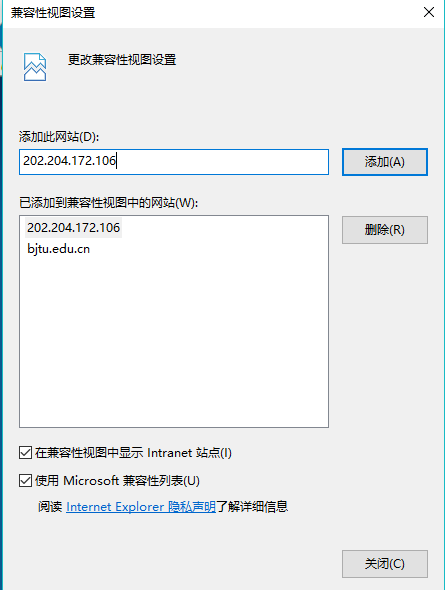    图1-1【添加兼容】     2、添加信任站点：        操作步骤：工具->Internet选项，如图1-2所示：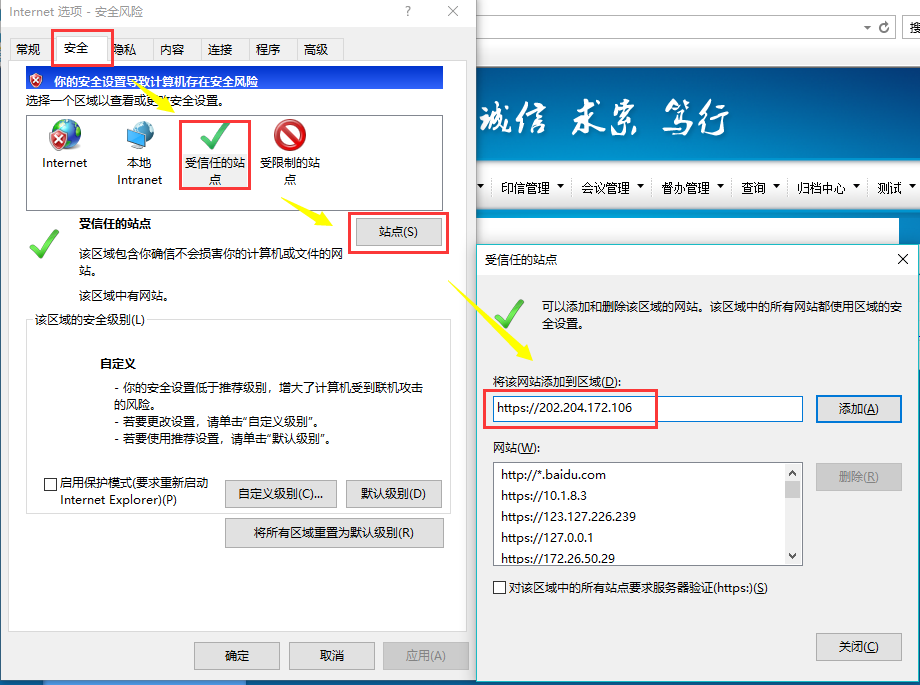 图1-2【添加受信任站点】注意，在http后面添加一个s，添加的授信站点为：https://202.204.172.106     3、检查存储的页面的较新版本：操作步骤：工具->Internet选项，如图1-3所示：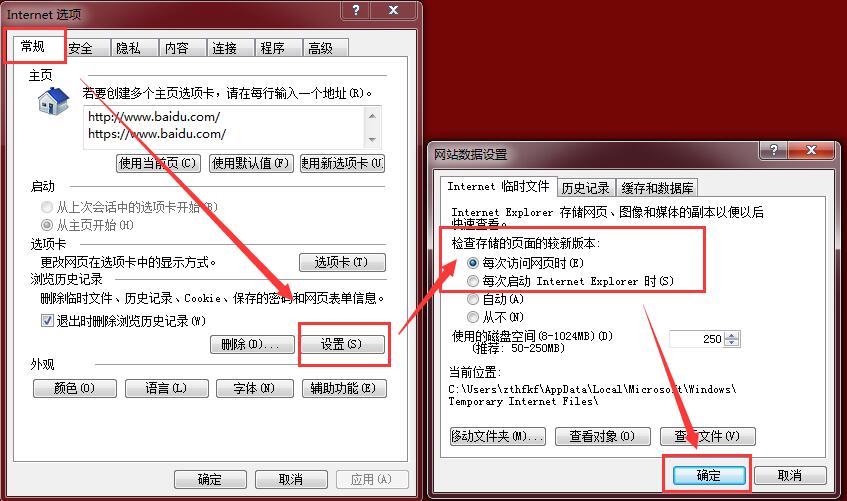 图1-3【每次访问网页时设置】第二步：需对IE浏览器缓存清理：		1、系统升级后需要对IE浏览器的缓存进行彻底清理操作步骤：工具->Internet选项，如图1-4所示：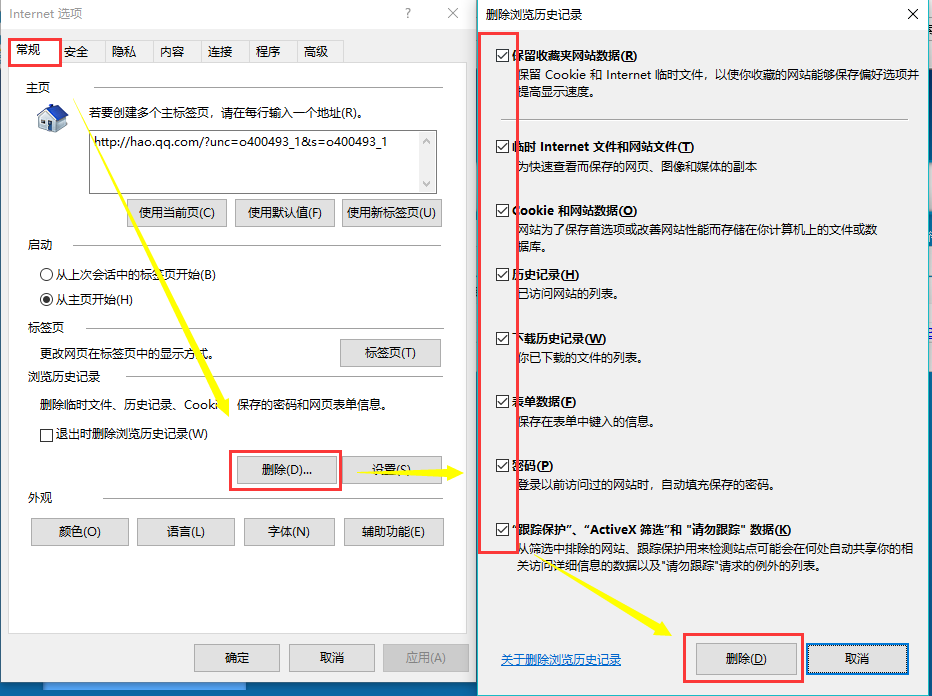 图1-4【浏览器缓存设置】